
Sun Scavenger Hunt – World Book Kids 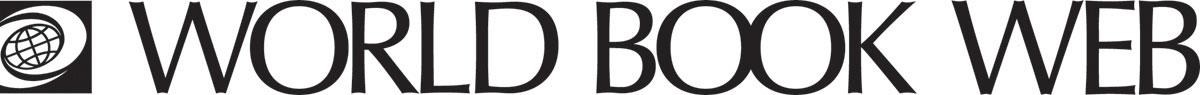 Learn more about the amazing sun through the World Book Web. Find It! What does the sun provide Earth?_________________________________________________________________How far is Earth from the sun?_________________________________________________________________What would happen to Earth if the sun was closer?_________________________________________________________________How does sunlight affect the weather? _________________________________________________________________How do plants use the sun?__________________________________________________________________________________________________________________________________What reaction produces the sun’s light and heat? _________________________________________________________________Did you know?The sun’s energy is used to create power, called solar energy. Learn more about solar energy here: http://www.worldbookonline.com/kids/home#article/ar831331 The sun is a star. Learn more about stars here: http://www.worldbookonline.com/kids/home#article/ar831371 The sun is the centre of our solar system. Learn more about the solar system here: http://www.worldbookonline.com/kids/home#article/ar831332 Answer Key: The sun provides light, heat, and other energy - what plants, animals, and people need to live.150 million kilometres. If the sun was closer to Earth, it might be too hot for life to exist. The temperature of a place depends on where the sun is in the sky. Plants use light from the sun to make their own food. When they do this they give off oxygen, which people and other animals breathe.A nuclear reaction. 